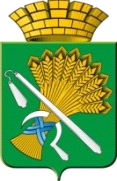 АДМИНИСТРАЦИЯ КАМЫШЛОВСКОГО ГОРОДСКОГО ОКРУГАП О С Т А Н О В Л Е Н И Еот 05.05.2022 N 362О создании Муниципального автономного учреждения «Центр развития физической культуры, спорта и патриотического воспитания» Камышловского городского округа путем изменения типа Муниципального бюджетного учреждения «Центр развития физической культуры, спорта и патриотического воспитания»В соответствии с пунктами 4,6,9 статьи 5 Федерального закона от 03.11.2006 № 174-ФЗ «Об автономных учреждениях», руководствуясь постановлением главы Камышловского городского округа от 23.06.2011 года № 1071 «Об утверждении Положения «О порядке создания, реорганизации и ликвидации автономных учреждений Камышловского городского округа», Уставом Камышловского городского округа от 26.05.2005 № 257, с учетом обращения директора Муниципального бюджетного учреждения «Центр развития физической культуры, спорта и патриотического воспитания» от 27.04.2022 вх. №4045, предложения Комитета по образованию, культуре, спорту и делам молодежи администрации Камышловского городского округа, согласованного Комитетом по управлению имуществом и земельным ресурсам 28.04.2022 года,  администрация Камышловского городского округаПОСТАНОВЛЯЕТ:1. До 01 июня 2022 года создать Муниципальное автономное учреждение «Центр развития физической культуры, спорта и патриотического воспитания» Камышловского городского округа путем изменения типа Муниципального бюджетного учреждения «Центр развития физической культуры, спорта и патриотического воспитания».2. Установить, что Муниципальное автономное учреждение «Центр развития физической культуры, спорта и патриотического воспитания» Камышловского городского округа является правоприемником Муниципального бюджетного учреждения «Центр развития физической культуры, спорта и патриотического воспитания».3. Утвердить график мероприятий по созданию Муниципального автономного учреждения «Центр развития физической культуры, спорта и патриотического воспитания» Камышловского городского округа путем изменения типа Муниципального бюджетного учреждения «Центр развития физической культуры, спорта и патриотического воспитания» (Приложение 1).4. Комитету по управлению имуществом и земельным ресурсам администрации Камышловского городского округа (Макарова Н.Б.) закрепить за Муниципальным автономным учреждением «Центр развития физической культуры, спорта и патриотического воспитания» Камышловского городского округа имущество, в том числе перечень объектов недвижимого имущества и особо ценного движимого имущества.5. Возложить функции и полномочия учредителя  Муниципального автономного учреждения «Центр развития физической культуры, спорта 
и патриотического воспитания» Камышловского городского округа на  Комитет по образованию, культуре, спорту и делам молодежи администрации Камышловского городского округа (Кузнецова О.М.).6. Комитету по образованию, культуре, спорту и делам молодежи администрации Камышловского городского округа (Кузнецова О.М.) утвердить устав Муниципального автономного учреждения «Центр развития физической культуры, спорта и патриотического воспитания» Камышловского городского округа.7. Финансовому управлению администрации Камышловского городского округа (Солдатов А.Г.) осуществить финансирование создаваемого Муниципального автономного учреждения «Центр развития физической культуры, спорта и патриотического воспитания» Камышловского городского округа.8. Возложить обязанность по подготовке и представлению в регистрирующий орган учредительных документов для государственной регистрации созданного Муниципального автономного учреждения «Центр развития физической культуры, спорта и патриотического воспитания» Камышловского городского округа на директора Муниципального бюджетного учреждения «Центр развития физической культуры, спорта и патриотического воспитания» Новикова В.А.9. Настоящее постановление вступает в силу со дня его официального опубликования. 10. Опубликовать настоящее постановление на сайте Камышловского городского округа в информационно-телекоммуникационной сети «Интернет».11. Контроль за исполнением настоящего постановления возложить 
на заместителя главы администрации Камышловского городского округа Соболеву А.А.ГлаваКамышловского городского округа                                               А.В. Половников                                                                                   Приложение 1График мероприятий по созданию Муниципального автономного учреждения «Центр развития физической культуры, спорта и патриотического воспитания» Камышловского городского округа путем изменения типа Муниципального бюджетного учреждения «Центр развития физической культуры, спорта и патриотического воспитания»УТВЕРЖДЕНпостановлением администрацииКамышловского городского округаот 05.05.2022 № 362№ п/пМероприятиеСрок выполнения мероприятияОтветственный1Уведомление в письменной форме органа, осуществляющего государственную регистрацию юридических лиц, о начале процедуры изменения типа муниципального учрежденияв течение трех рабочих дней с момента принятия решения Директор муниципального учреждения2Размещение в средствах массовой информации, в которых опубликовываются данные о государственной регистрации юридических лиц уведомления об изменении типа муниципального учреждения один раз в месяц (дважды) с момента принятия решенияДиректор муниципального учреждения3Извещение учреждения о принятии решения об изменении типав течение одного календарного дня с  момента принятия решенияКомитет по образованию, культуре, спорту и делам молодежи администрации Камышловского городского округа4Утверждение Устава Муниципального автономного учреждения «Центр развития физической культуры, спорта и патриотического воспитания» Камышловского городского округа в течение десяти дней с момента утверждения постановления «О создании Муниципального автономного учреждения «Центр развития физической культуры, спорта и патриотического воспитания» Камышловского городского округа путем изменения типа Муниципального бюджетного учреждения «Центр развития физической культуры, спорта и патриотического воспитания»»Комитет по образованию, культуре, спорту и делам молодежи администрации Камышловского городского округа 5Регистрация Устава Муниципального автономного учреждения «Центр развития физической культуры, спорта и патриотического воспитания» Камышловского городского округаВ течение пяти дней с момента утверждения Устава Муниципального автономного учреждения «Центр развития физической культуры, спорта и патриотического воспитания» Камышловского городского округаДиректор муниципального учреждения6Внесение изменений в распоряжение о назначении руководителя, о приеме на работу в течение пяти дней с момента утверждения постановленияорганизационный отдел администрации Камышловского городского округа;Комитет по образованию, культуре, спорту и делам молодежи администрации Камышловского городского округа7Изготовление печати, бланка, вывесок муниципального учреждениядо 01 июня 2022 годаДиректор муниципального учреждения8Утверждение состава наблюдательного совета муниципального учреждения   в течение пяти с момента утверждения устава муниципального учрежденияКомитет по образованию, культуре, спорту и делам молодежи администрации Камышловского городского округа9Размещение приказа об утверждении состава наблюдательного совета на сайте www.bus.gov.ru.В течение пяти дней с момента утверждения состава наблюдательного советаДиректор муниципального учреждения10Проведение первого заседания наблюдательного совета автономного учреждения (в повестку дня необходимо включить вопросы выбора председателя наблюдательного совета, рассмотрения плана финансово- хозяйственной деятельности)в течение десяти дней с момента утверждения устава муниципального учрежденияДиректор муниципального учреждения11Закрепление за автономным учреждением имущества (в том числе недвижимого и особо ценного движимого имущества), достаточного для обеспечения возможности осуществлять предусмотренную его уставом деятельность и нести ответственность по обязательствамВ течение пяти дней с момента регистрации Устава Муниципального автономного учреждения «Центр развития физической культуры, спорта и патриотического воспитания» Камышловского городского округаКомитет по управлению имуществом и земельным ресурсам12Утверждение муниципального задания В течение десяти дней с момента утверждения Устава Муниципального автономного учреждения «Центр развития физической культуры, спорта и патриотического воспитания» Камышловского городского округаКомитет по образованию, культуре, спорту и делам молодежи администрации Камышловского городского округа13Проведение организационно- штатных мероприятий в создаваемом учрежденииВ течение сроков, установленных трудовым законодательствомДиректор муниципального учреждения14Закрытие лицевого счета бюджетного учреждениядо даты государственной регистрацииДиректор муниципального учреждения15Открытие лицевого счета автономного учрежденияпосле даты государственной регистрацииДиректор муниципального учреждения16Утверждение плана финасово- хозяйственной деятельностиВ срок не позднее пяти рабочих после доведения информации об объемах субсидий, предоставляемых из бюджета Камышловского городского округаДиректор муниципального учреждения17Внесение изменений  в сводную бюджетную роспись в целях перераспределения бюджетных ассигнований  с кодов бюджетной классификации  по финансированию бюджетного учреждения на коды бюджетной классификации по предоставлению субсидий автономному учреждениюДо 01 июня 2022 годаКомитет по образованию, культуре, спорту и делам молодежи администрации Камышловского городского округа18Внесение изменений в хозяйственные договоры, заключенные договоры, заключенные с учреждением, иные договоры, положения, другие документы в соответствии с указанными изменениямиДо 01 июня 2022 годаДиректор муниципального учреждения